UBND QUẬN LONG BIÊN                                                           LỊCH CÔNG TÁC BAN GIÁM HIỆUTRƯỜNG MN TRÀNG AN         TUẦN 3 THÁNG 4/2024  (TỪ NGÀY 15/4 ĐẾN NGÀY 20/4/2024)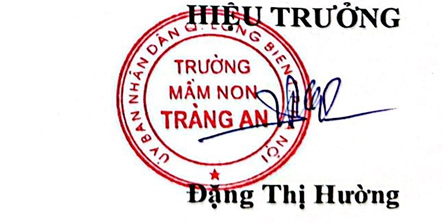 Họ và tênBuổiThứ 2(15/4)Thứ 3(16/4)Thứ 4(17/4)Thứ 5(18/4)Thứ 6(19/4)Thứ 7(20/4)Công việc phát sinhĐặng Thị HườngS* Nội dung:- KT nề nếp đón trẻ đầu tuần- Họp BGH* Nội dung: - Tổ chức cho trẻ đi tham quan tại Rạp xiếc và Bảo tàng phòng không không quân.* Nội dung:- Tổ chức hội thi “Rung chuông vàng và vẽ tranh” cấp trường.* Nội dung:- Nghỉ lễ 10/3* Nội dung:- Dự bếp- Dự HĐ lớp D1.* Nội dung:- Nghỉ  C* Nội dung:- KT công tác trả trẻ các lớp* Nội dung:- Kiểm tra công tác chuẩn bị “Rung chuông vàng - vẽ tranh” cấp trường* Nội dung:- KTNB: Phục vụ công tác thực hiện KH phát triển giáo dục * Nội dung:- Nghỉ lễ 10/3* Nội dung:- LV tại VP- Kiểm tra công tác vệ sinh cuối tuần* Nội dung:- Nghỉ Trương Thị Bích Ngọc   S* Nội dung:-  Kiểm tra công tác giao nhận TP- Kiểm tra công tác ăn sáng- Họp BGH- Dự hoạt động A1, C1* Nội dung: - Tổ chức cho trẻ đi tham quan tại Rạp xiếc và Bảo tàng phòng không không quân.* Nội dung:- Tổ chức hội thi “Rung chuông vàng và vẽ tranh” cấp trường.* Nội dung:- Nghỉ lễ 10/3* Nội dung:- Dự bếp và lớp B1* Nội dung:- Trực trườngPhối kết hợp với trạm Y tế phường khám sức khỏe lần II cho học sinh theo lịch PhườngC* Nội dung:- Viết bài chính Luận về nên tảng tư tưởng Đảng- Tính cân đối TP Gọi chợ * Nội dung:- Kiểm tra chuyên mục tuyên truyền tại cổng TTĐT-  Tính cân đối TP Gọi chợ * Nội dung:- KTNB: Phục vụ công tác thực hiện KH phát triển giáo dục - Tính cân đối TP Gọi chợ * Nội dung:- Nghỉ lễ 10/3 * Nội dung:- Kiểm tra chuyên mục văn bản, công khai tại cổng TTĐT- Kiểm tra công tác vệ sinh cuối tuần* Nội dung:- Trực trườngNguyễn Thị Hương S* Nội dung:- KT nề nếp đón trẻ đầu tuần- Họp BGH- Dự hoạt động A2, B2* Nội dung: - Tổ chức cho trẻ đi tham quan tại Rạp xiếc và Bảo tàng phòng không không quân.* Nội dung:- Tổ chức hội thi “Rung chuông vàng và vẽ tranh” cấp trường.* Nội dung:- Nghỉ lễ 10/3* Nội dung:- Dự lớp C2, D2* Nội dung:- NghỉC* Nội dung:- Kiểm tra công tác thi Vẽ tranh với chủ đề “Em yêu Hà Nội”* Nội dung:- Kiểm tra công tác chuẩn bị “Rung chuông vàng - vẽ tranh” cấp trường.* Nội dung:- KTNB: Phục vụ công tác thực hiện KH phát triển giáo dục * Nội dung:- Nghỉ lễ 10/3* Nội dung:- LV tại VP- Kiểm tra công tác vệ sinh cuối tuần* Nội dung:- Nghỉ